Kreis Steinburg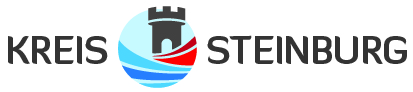 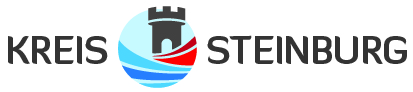 Der LandratAmt für Jugend, Familie und Sport				Frau HahnViktoriastr. 16-1825524 ItzehoeAntrag auf Gewährung einer Zuwendung für Schulsozialarbeit (SSA) für das Jahr 20     gemäß der Richtlinien des Kreises Steinburg zur Förderung der SchulsozialarbeitI. SchuleName und Anschrift:      Schulart:      Anzahl der Schüler*innen:      II. Personalangaben Schulsozialarbeiter*inName:      Qualifikation (ggf. mit Zusatzqualifikation SSA):      Beschäftigungsumfang (1,0 Stelle entspricht 39 Std./Wo.):      Tarifvertrag und Vergütungsgruppe, ggf. Honorarbasis (EUR/Std.):      III. Beantragung der ZuwendungIch/Wir beantrage/n eine nicht rückzahlbare Zuwendung für Schulsozialarbeit bis zum Höchstbetrag der geplanten Personalkosten.IV. Erforderliche UnterlagenBei einem Erstantrag bitte folgende Unterlagen einzureichen:Kopie des ArbeitsvertragesKopie des Ausbildungs- und Qualifizierungsnachweises der FachkraftKonzeption zur Gestaltung der SchulsozialarbeitFinanzierungsplan der PersonalkostenBei einem Folgeantrag bitte folgende Unterlagen zum Antrag einreichen:Finanzierungsplan der Personalkostenggf. arbeitsverhältnis- und qualifikationsverändernde Nachweise in KopieV. ErklärungEs wurden keine weiteren Fördermittel erhalten bzw. beantragt als im Finanzierungsplan angegeben. Jede Änderung der für die Zuschussgewährung relevanten Verhältnisse wird dem Kreis Steinburg zeitnah mitgeteilt.Die beantragten Mittel werden zweckgebunden für Personalkosten der Schulsozialarbeit eingesetzt.Für Maßnahmen der Schulsozialarbeit wird nur Personal eingesetzt, für das ein erweitertes Führungszeugnis nach § 30a BZRG vorliegt und das vor Aufnahme der Tätigkeit gem. § 35 IfSG belehrt wurde/wird.Die Richtigkeit und Vollständigkeit der vorstehenden Angaben wird bescheinigt.Uns ist bekannt, dass der Verwendungsnachweis bis zum 31.01. des Folgejahres beim Kreis Steinburg einzureichen ist.Ort, Datum:      , 27.11.2020rechtverbindliche Unterschrift: Anschrift des Zuwendungsempfängers:Ansprechperson: Anschrift des Zuwendungsempfängers:Tel.:      Fax:      Email:      Bank:       IBAN: DE     Bank:       IBAN: DE     